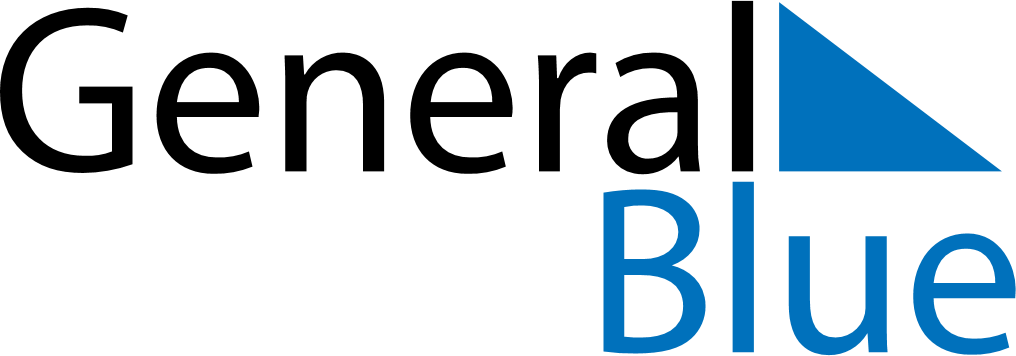 2027 – Q2Portugal  2027 – Q2Portugal  2027 – Q2Portugal  2027 – Q2Portugal  2027 – Q2Portugal  AprilAprilAprilAprilAprilAprilAprilSundayMondayTuesdayWednesdayThursdayFridaySaturday123456789101112131415161718192021222324252627282930MayMayMayMayMayMayMaySundayMondayTuesdayWednesdayThursdayFridaySaturday12345678910111213141516171819202122232425262728293031JuneJuneJuneJuneJuneJuneJuneSundayMondayTuesdayWednesdayThursdayFridaySaturday123456789101112131415161718192021222324252627282930Apr 25: Liberty DayMay 1: Labour DayMay 2: Mother’s DayMay 27: Corpus ChristiJun 10: Portugal Day